Personal, Social & Emotional DevelopmentCommunication & LanguagePhysical Development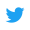  (EYFS 2.3/2.4/2.5)Child’s name:                                                                                                 Child’s date of birth:                                        Age:Length of time child has been attending the setting:                                 Date started:                        No. of hours per week in setting:     Attendance (good/periods of absence):                                                       Other settings attended:                                                                                  SEND Primary Need:                    High Level Needs/ Inclusion Funding                                                              EAL / Premature Birth / Early Help /Referral to specialist services, e.g. Health, IES, Social worker (add details)Date of summary:    My Family have noticed I am interested in:How I like to learn (characteristics of effective teaching and learning)Making RelationshipsMaking RelationshipsMaking RelationshipsSense of SelfSense of SelfSense of SelfSense of SelfUnderstanding feelings Understanding feelings Understanding feelings Making RelationshipsMaking RelationshipsMaking RelationshipsMaking RelationshipsMaking RelationshipsMaking RelationshipsMaking RelationshipsMaking RelationshipsMaking RelationshipsMaking RelationshipsR1 0 – 6 monthsR1 -R2 6-12 monthsR2 12-18 monthsR2 12-18 monthsR2 –R3 18-24 monthsR3 –R424-36 monthsR4-R536-48 monthsR4-R536-48 monthsR5-R648-60 monthsR6 60-71 monthsSense of Self Sense of Self Sense of Self Sense of Self Sense of Self Sense of Self Sense of Self Sense of Self Sense of Self Sense of Self R1 0 – 6 monthsR1 -R2 6-12 monthsR2 12-18 monthsR2 12-18 monthsR2 –R3 18-24 monthsR3 –R424-36 monthsR4-R536-48 monthsR4-R536-48 monthsR5-R648-60 monthsR6 60-71 monthsUnderstanding feelingsUnderstanding feelingsUnderstanding feelingsUnderstanding feelingsUnderstanding feelingsUnderstanding feelingsUnderstanding feelingsUnderstanding feelingsUnderstanding feelingsUnderstanding feelingsR1 0 – 6 monthsR1 -R2 6-12 monthsR2 12-18 monthsR2 12-18 monthsR2 –R3 18-24 monthsR3 –R424-36 monthsR4-R536-48 monthsR4-R536-48 monthsR5-R648-60 monthsR6 60-71 monthsListening & AttentionListening & AttentionListening & AttentionUnderstandingUnderstandingUnderstandingUnderstandingSpeakingSpeakingSpeakingListening & Attention Listening & Attention Listening & Attention Listening & Attention Listening & Attention Listening & Attention Listening & Attention Listening & Attention Listening & Attention Listening & Attention R1 0 – 6 monthsR1 -R2 6-12 monthsR2 12-18 monthsR2 12-18 monthsR2 –R3 18-24 monthsR3 –R424-36 monthsR4-R536-48 monthsR4-R536-48 monthsR5-R648-60 monthsR6 60-71 monthsUnderstandingUnderstandingUnderstandingUnderstandingUnderstandingUnderstandingUnderstandingUnderstandingUnderstandingUnderstandingR1 0 – 6 monthsR1 -R2 6-12 monthsR2 12-18 monthsR2 12-18 monthsR2 –R3 18-24 monthsR3 –R424-36 monthsR4-R536-48 monthsR4-R536-48 monthsR5-R648-60 monthsR6 60-71 monthsSpeaking Speaking Speaking Speaking Speaking Speaking Speaking Speaking Speaking Speaking R1 0 – 6 monthsR1 -R2 6-12 monthsR2 12-18 monthsR2 12-18 monthsR2 –R3 18-24 monthsR3 –R424-36 monthsR4-R536-48 monthsR4-R536-48 monthsR5-R648-60 monthsR6 60-71 monthsMoving & HandlingMoving & HandlingMoving & HandlingMoving & HandlingHealth & Self-CareHealth & Self-CareHealth & Self-CareHealth & Self-CareMoving and HandlingMoving and HandlingMoving and HandlingMoving and HandlingMoving and HandlingMoving and HandlingMoving and HandlingMoving and HandlingR1 0 – 6 monthsR1 -R2 6-12 monthsR2 12-18 monthsR2 –R3 18-24 monthsR3 –R424-36 monthsR4-R536-48 monthsR5-R648-60 monthsR6 60-71 monthsHealth and  Self - CareHealth and  Self - CareHealth and  Self - CareHealth and  Self - CareHealth and  Self - CareHealth and  Self - CareHealth and  Self - CareHealth and  Self - CareR1 0 – 6 monthsR1 -R2 6-12 monthsR2 12-18 monthsR2 –R3 18-24 monthsR3 –R424-36 monthsR4-R536-48 monthsR5-R648-60 monthsR6 60-71 monthsIs the child meeting developmental milestones? Yes/NoIf no, what are the concerns? What activities/support strategies will you implement?Next steps to support learning and development:At home you might like to try:The child’s voice (I like….I am good at…)Parent and/or carer comments    I confirm that I have received a copy of this document. I have given my consent for the setting to send this form to my child’s Health Visitor.I understand that this information is confidential; this means that it will be stored securely. I understand that my child’s key person may need to speak to other professionals or agencies in order to meet the needs of my child. I am happy for this to happen.Parent’s signature                                                                   Print name                                                             DateKey persons signature                                                           Print name                                                             DateModerators signature                                                            Print name                                                             DateKey persons signature                                                           Print name                                                             DateModerators signature                                                            Print name                                                             Date